Publicado en Madrid el 13/12/2023 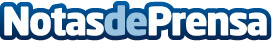 La empresa francesa de fotovoltaicas REDEN refuerza su equipo en EspañaUna compañía con una amplia experiencia y conocimiento del sector de las energías renovables a nivel internacional, incluida una sólida experiencia en el mercado españolDatos de contacto:María GuijarroGPS Imagen y Comunicación, S.L.622836702Nota de prensa publicada en: https://www.notasdeprensa.es/la-empresa-francesa-de-fotovoltaicas-reden Categorias: Nacional Madrid Nombramientos Recursos humanos Sostenibilidad Industria Otras Industrias Sector Energético http://www.notasdeprensa.es